Publicado en Madrid el 17/12/2020 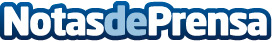 Open Future de Telefónica impulsa la creación de más de 700 puestos de trabajo este añoOpen Future, la iniciativa que Telefónica puso en marcha en 2014 como estrategia de innovación abierta regional, ha apoyado este año a 81 startups españolas en 11 Comunidades Autónomas que han creado un total de 705 puestos de trabajo cualificado. Bajo un modelo de innovación abierta en colaboración con el sector-público privado Open Future está contribuyendo al impulso económico regional y a la descentralización del emprendimiento en EspañaDatos de contacto:María Zárate619649296Nota de prensa publicada en: https://www.notasdeprensa.es/open-future-de-telefonica-impulsa-la-creacion Categorias: Nacional Telecomunicaciones Emprendedores E-Commerce Recursos humanos http://www.notasdeprensa.es